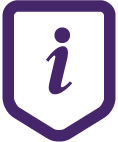 ووٹ دہندگان کے لیے معلوماتووٹ دہندگان کے لیے معلوماتگلاسگو سٹی کونسل  کے وارڈ    لن ) کی نمائندگی کے لیے  کونسلرز کا انتخابگلاسگو سٹی کونسل  کے وارڈ  کی نمائندگی کے لیے کونسلرز کا انتخابگلاسگو سٹی کونسل  کے وارڈ    لن ) کی نمائندگی کے لیے  کونسلرز کا انتخابگلاسگو سٹی کونسل  کے وارڈ  کی نمائندگی کے لیے کونسلرز کا انتخاب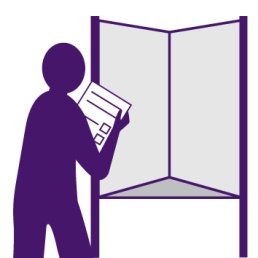 جب آپ کو آپ کا  بیلٹ پیپر دیا جائے  تو اسے لے کر ایک انتخابی بوتھ میں چلے جائیں۔ 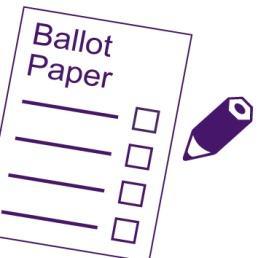 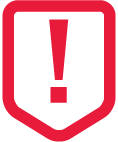 ووٹ اس طرح دیں:جو اُمیدوار آپ کی پہلی پسندہے  اُس کے نام کے سامنے والے خانے میں 1 لکھیں.جو  اُمیدوار آپ کی دوسری پسند ہے اُس کے نام کے سامنے والے خانے میں  2 لکھیں.جو  اُمیدوار آپ کی تیسری پسند ہے اُس کے نام کے سامنے والے خانے میں  3 لکھیں۔ آپ جتنی زیادہ یا کم پسندوں پر نمبر لگانا چاہیں اُتنی پسندوں پر نمبر لگا سکتے ہیں۔بیلٹ پیپر پر اور کوئی نشان نہ لگائیں ورنہ ہوسکتا ہے کہ آپ کا ووٹ شمار نہ کیا جائے۔جب آپ اپنی پسند وں پر نشان لگا لیں تو بیلٹ پیپر کی پشت انتخابی عملے کو دکھائیں تاکہ وہ یہ تصدیق کر سکیں کہ بیلٹ پیپر پر نمبر اور سرکاری نشان  موجود ہیں، لیکن کسی کو بھی یہ نہ دیکھنے دیں کہ آپ نے کس کو ووٹ دیا ہے۔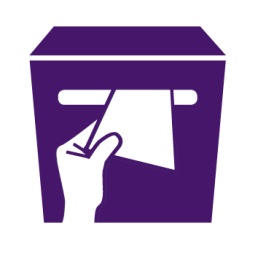 بیلٹ پیپر کو  بیلٹ باکس میں ڈالیں اور پولنگ سٹیشن سے چلے جائیں۔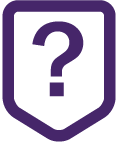 اگر آپ سےکوئی غلطی ہوجائے تو  وہ بیلٹ پیپر انتخابی عملے کے پاس لے جائیں اور ایک اور طلب کریں۔اگر آپ سےکوئی غلطی ہوجائے تو  وہ بیلٹ پیپر انتخابی عملے کے پاس لے جائیں اور ایک اور طلب کریں۔